          DcH Odense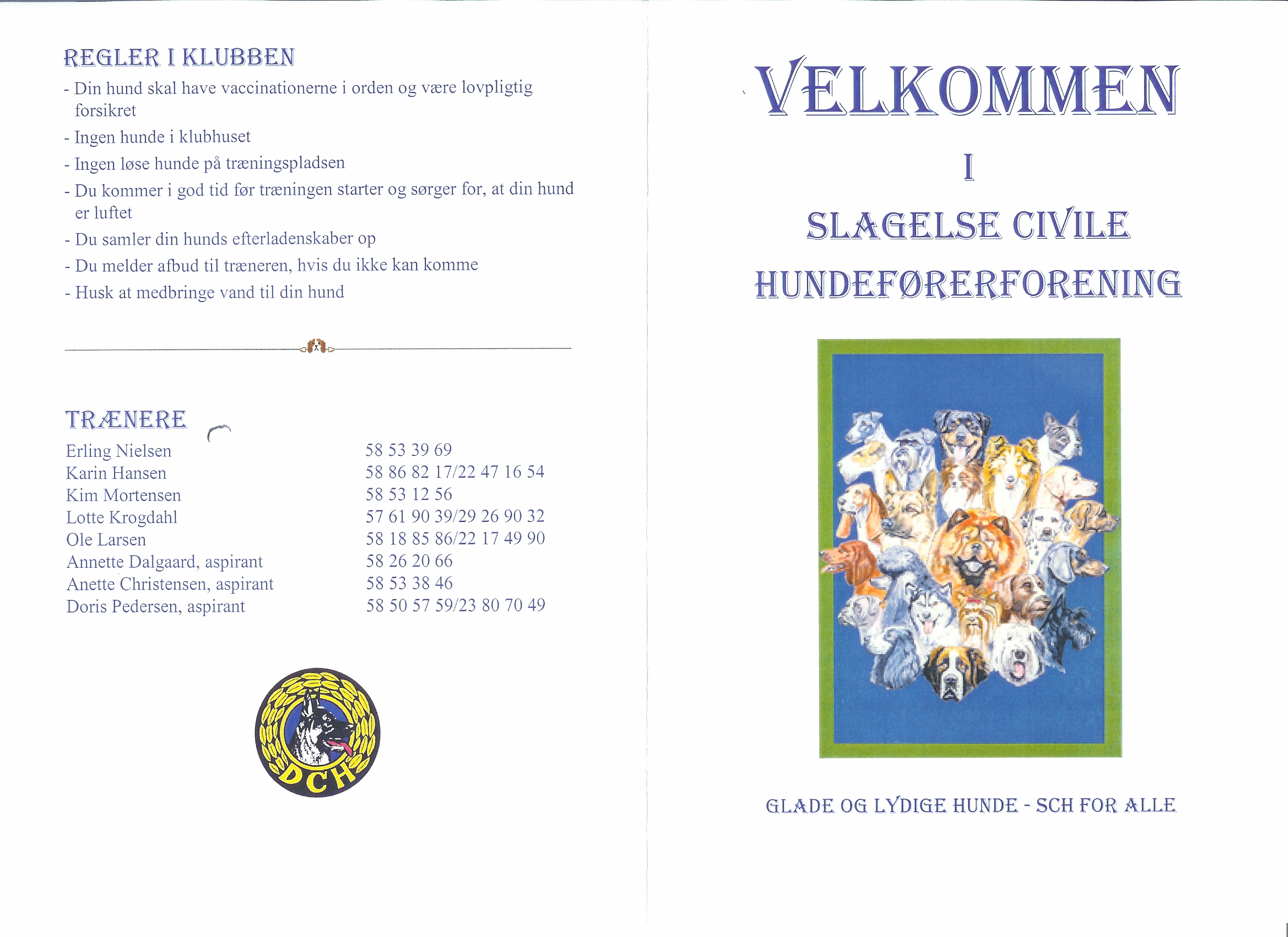  Indbyder til Årets førsteLokalkonkurrence  Klasserne C, B, A og EFamilie-hunde, Rally og AgilitySøndag den 17. marts 2019Tilmelding: Senest den 3. marts 2019 (Tilmelding efter denne dato er IKKE muligt) 	Morgenmad fra kl. 8:00 (Husk resultathæfte)	Orientering kl. 08:50	Konkurrence start kl 9:00Startgebyr: 50 kr.Forplejning:	Morgenmad: Tilbud (rundstykke, kage, kaffe/te).   Pris 20,- 	Frokost menu: Mørbradgryde med tilbehør.            Pris 40,- Betaling: Konto:  6880 10 71 173 eller Mobilpay: 50996 (gebyr + 1 kr.)         Husk at angiv navn og medlemsnummer.                                                   		Kontaktperson vedr. konkurrencen:  Susanne Lund